Информационное письмо о проведении VII Региональной НПК учителей и обучающихся «Первые ступени больших открытий» 2024Уважаемые коллеги!Ассоциация учителей и преподавателей математики Московской области, ФГБУ «Российская академия образования», совместно с педагогическими коллективами МАОУ «Лицей» г.о. Реутов, МБОУ Наро-Фоминская СОШ №4 с УИОП и Акционерным обществом "Военно-промышленная корпорация "Научно-производственное объединение машиностроения" проводит 19-20 февраля 2024 года региональную научно-практическую конференцию учителей и обучающихся «Первые ступени больших открытий» (далее ─ Конференция). Цель Конференции: выявление эффективных педагогических практик реализации внеурочной деятельности, поддержка способных и одаренных обучающихся и их учителей. К участию в Конференции приглашаются руководители школьных и педагогических научных обществ, педагогические работники общеобразовательных организаций, реализующих образовательные программы основного общего, среднего общего и дополнительного образования и обучающиеся. Конференция будет проводиться 19-20 февраля 2024 года в очном формате. Мероприятие по защите проектных и исследовательских работ планируется в очном режиме 19 февраля перед членами жюри по секциям. Текст работы загружается на Яндекс диск или другое облачное хранилище и ссылка указывается при регистрации. Название архива, файла со статьей, скрин-шота должно быть одинаковым и начинаться с фамилии автора. Всем участникам ученической Конференции (авторам проектных и исследовательских работ) необходимо пройти регистрацию по ссылке https://docs.google.com/forms/d/e/1FAIpQLSfRyOzc0nMhRArF1J3fY0d7CxvThYuSyqniuikT9T8P2bM-sw/viewform?usp=sharing (Требования к работам учащихся см. Пиложение 4)с 09 по 31 января 2024 года. При регистрации следует указать предполагаемую площадку защиты проектной или исследовательской работы. Наиболее удачные работы будут приглашены на Выставку лучших работ 20 февраля 2024 г. в Лицей г. Реутов. (См. Приложение 1 данного письма) Для педагогов 20 февраля 2024 г. будет проведена очная педагогическая Конференция. Основные темы для обсуждения педагогов: 1. Технологии и методики раскрытия творческого потенциала обучающихся в проектной и исследовательской деятельности. 2. Совершенствование компетентностей педагогов в вопросах организации внеучебной деятельности. 3. Методы и приемы повышения мотивации школьников к проектной и исследовательской деятельности. В Конференции для педагогов планируется участие ученых, заслуженных работников образования страны, авторов эффективных педагогических практик нашего региона, руководителей предприятий, заинтересованных в творческих сотрудниках, мастер-классы специалистов по реализации проектной деятельности на базе современных технологий. Форма участия: 1) очное участие без выступления как слушателя; 2) очное участие: выступление с докладом; 3) очное участие: проведение мастер-класса. (См. Приложение 2 данного письма) Участие в Конференции бесплатное. Участие в Конференции бесплатное. Получение сертификата, подтверждающего участие с выступлением или проведением мастер-класса: – для участников, являющихся членами Ассоциации, бесплатно; –для участников, не являющихся членами Ассоциации, организационный взнос 300 рублей. Реквизиты Ассоциации и квитанция для оплаты организационного взноса в приложении 3. При оплате указывать ФИО участника, место работы, назначение платежа. Скан документа, подтверждающего членство в Ассоциации, или скан-копию платежного поручения оплаты организационного взноса, необходимо отправить на почту konferenz-nf@yandex.ru.  Файл должен содержать фамилию и инициалы участника Конференции. (См. Приложение 3 данного письма)Для участия в Конференции и получения соответствующих информационных материалов всем участникам Конференции необходимо пройти онлайн регистрацию до 05 февраля 2024 г. Регистрация доступна по ссылке https://docs.google.com/forms/d/e/1FAIpQLScJD5p0LD0xde2QntDGE6m8rLTCFge_a10u7lIGPmD0FPvapw/viewform?usp=sharing . Всем зарегистрированным участникам за два дня до конференции будут высланы по электронной почте программа и регламент. Материалы педагогических работников, желающих выступить в рамках Конференции (тезисы планируемых докладов, анонсы мастер-классов, статьи, краткие описания авторской методики организации проектов и др.), необходимо предоставить Оргкомитету до 10 февраля 2023 года на адрес: konferenz-nf@yandex.ru. В теме указывать Конференция «Первые ступени - 2024». Файлы должны начинаться с фамилии автора. Материалы педагогических работников, участников Конференции желающих опубликовать свои статьи пакет материалов оформленных по требованиям (Приложение 2) направлять на почту Ассоциации e-mail: assoc.math@gmail.com. Материалы, не соответствующие требованиям, будут отклонены. Телефоны и адреса для контактов: вопросы участия педагогов в работе секций педагогической Конференции - Ковалева Светлана Яковлевна, тел. 926-179-79-81, konferenz-nf@yandex.ru; вопросы по работе ученических секций Конференции - Кленова Ирина Васильевна, тел. 8-965- 240-03-26, conferenz.klenova@mail.ru. Президент Ассоциации                                                                М. В. ВасильеваПриложение 1Регламент VII Региональной НПК учителей и обучающихся «Первые ступени больших открытий» 2024 (формирование программы, количество секций, количество выступающих завершается за 20 дней (для ученической Конференции) и 10 дней (для педагогической Конференции) до мероприятия и зависят от количества и качества поданных заявок)Приложение 2Статьи для публикации должны соответствовать требованиям и иметь не менее 60% оригинальности при проверке через систему антиплагиат (https://www.antiplagiat.ru/). Скрин с результатами проверки следует отправить вместе со статьей отдельным файлом.ТРЕБОВАНИЯ К ОФОРМЛЕНИЮ И СТРУКТУРЕ СТАТЬИ  К публикации принимаются материалы теоретического и прикладного характера, отражающие поиск нового знания в общественных и гуманитарных науках.  Статья оформляется в текстовом редакторе Microsoft Word (doc, docx), шрифт -  Times New Roman, размер кегля – 12,; формат - А4, все поля - 2,5 см, автоматический перенос слов запрещен. Статья должна включать: УДК (Справочник по УДК – http://teacode.com/online/udc/); НАЗВАНИЕ СТАТЬИ:  буквы - все прописные, выравнивание - по центру строки, шрифт -  полужирный, междустрочный интервал – 1,15; Ф.И.О. автора/авторов статьи, ученая степень, ученое звание, должность, место работы (сокращенное наименование, строго с Уставом организации), страна, город, е-mail: выравнивание - по правому краю, шрифт – курсив, междустрочный интервал – 1,15; АННОТАЦИЮ  на русском и английском (ABSTRACT) языках:  каждая  не более 500 знаков (с пробелами), выравнивание - по ширине, абзацный отступ - 1,25 см, междустрочный интервал – 1,15; КЛЮЧЕВЫЕ СЛОВА на русском и английском  (KEYWORDS) языках: 5-7 слов, междустрочный интервал – 1,15; ОСНОВНОЙ ТЕКСТ: выравнивание - по ширине, абзацный отступ - 1,25 см, междустрочный интервал – 1,5, объѐм  - до 40000 знаков, включая таблицы, схемы, рисунки, список использованных источников. СПИСОК ИСПОЛЬЗОВАННЫХ ИСТОЧНИКОВ: выравнивание - по ширине, абзацный отступ отсутствует, междустрочный интервал – 1,15. Оформляется в соответствии с ГОСТ Р. 7.0. 100-2018. Ссылки на источники в тексте оформляются в квадратных скобках в соответствии с номером цитируемой работы в списке. В начале списка приводятся нормативно-правовые документы, затем источники на русском и иностранных языках в алфавитном порядке.  ПРИМЕР ОФОРМЛЕНИЯ СТАТЬИ УДК 159.9  СОВРЕМЕННЫЕ ТЕХНОЛОГИИ В ОБРАЗОВАНИИ И СОПРОВОЖДЕНИИ СТУДЕНТОВ С ОСОБЫМИ ОБРАЗОВАТЕЛЬНЫМИ ПОТРЕБНОСТЯМИ Иванова С.И., канд. психол. наук, доцент кафедры 	педагогики 	и 	психологии ФГБОУИ ВО МГГЭУ, Россия, г. Москва; еmail: livanova_1@rambler.ru;  Cимакова А.А.,  канд. пед. наук, доцент кафедры психологии и педагогики АСОУ, Россия, г. Москва; е-mail: simakovaaa@yandex.ru.  Аннотация. В статье рассматривается проблема реализация инклюзивного образования в вузе, а также специфика применения адекватных форм организации образовательного процесса, технологий, методов, приемов работы преподавателя инклюзивного вуза. Представлены результаты исследования показателей влияния факторов, содействующих достижению успеха и активной социализации студентов с инвалидностью.  Abstract. The article deals with the problem of implementing inclusive education in higher education, as well as the specifics of applying adequate forms of organization of the educational process, technologies, methods, and methods of work of an inclusive University teacher. The article presents the results of a study of indicators of the influence of factors that contribute to the achievement of success and active socialization of students with disabilities. Ключевые слова: образовательные технологии; вуз; студенты; особые образовательные потребности Keywords: educational technologies; university; students; special educational needs Текст. Текст. Текст. Текст. Текст. Текст. Текст. Текст. Текст. Текст. Текст. Текст. Текст. Текст. Текст. Текст. Текст. Текст. Текст. Текст.  Текст. Текст. Текст. Текст. Текст. Текст. Текст. Текст. Текст. Текст. Текст. Текст. Текст. Текст. Текст.  Список использованных источников Конституция Российской Федерации.  Официальное издание. –  Москва: Юридическая литература, 2009. – 64 с. –  ISBN 978-5-7260-1096-0 Аврамова, Е. В. Публичная библиотека в системе непрерывного библиотечноинформационного образования: специальность 05.25.03 «Библиотековедение, библиографоведение и книговедение»: дис. …  канд. пед. наук / Аврамова Елена Викторовна; Санкт-Петербургский государственный институт культуры. – Санкт-Петербург, 2017. – 361 с. Смирнов, С. Д. Педагогика и психология высшего образования. От деятельности к личности: учебное пособие для студентов учреждений высшего образования / С. Д. Смирнов. – 6-е изд., испр. – Москва: Aкадемия, 2014.  – 400 с. – ISBN 978-5-4468-0416. ПРИМЕРЫ ОФОРМЛЕНИЯ ИСТОЧНИКОВ ОПИСАНИЕ ЦЕЛОГО ДОКУМЕНТА ОПИСАНИЕ СОСТАВНОЙ ЧАСТИ ДОКУМЕНТА (СТАТЬЯ ИЗ ЖУРНАЛА, СБОРНИКА) ЭЛЕКТРОННЫЕ РЕСУРСЫ ОПИСАНИЕ ИСТОЧНИКА НА ИНОСТРАННОМ ЯЗЫКЕ (СТИЛЬ ЦИТИРОВАНИЯ АРА) https://www.scribbr.com/apa-citation-generator/ Основные правила Перечисляются сразу все авторы (редакторы). При перечислении перед фамилией последнего автора (редактора) ставится запятая и знак & (and) после нее.  Название русскоязычной статьи или книги дается в транслитерации [и перевод на английский в квадратных скобках] ИЛИ сразу на английском при наличии зафиксированного перевода (можно проверить в e-library). Название источника (книги/ монографии/ журнала/ сборника статей и материалов конференций) выделяется курсивом. С заглавной буквы пишется только первое слово в названии, имена собственные и географические названия.  Если нет автора, но есть редактор (несколько редакторов), в начале ссылки указываются фамилия и инициалы редактора, после которых в скобках указано (Ed.) или (Eds.)  ПРИМЕР ОФОРМЛЕНИЯ ТАБЛИЦЫ Таблица 1 Оценка четкости восприятия цветовых образов на ахроматическом (бесцветном) поле ПРИМЕР ОФОРМЛЕНИЯ РИСУНКОВ 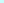 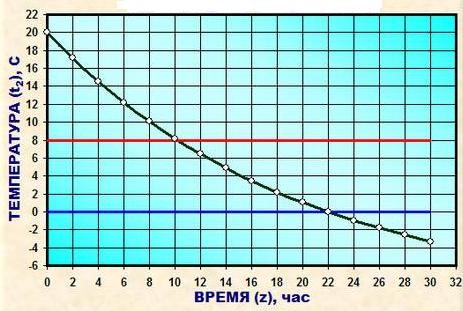 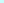 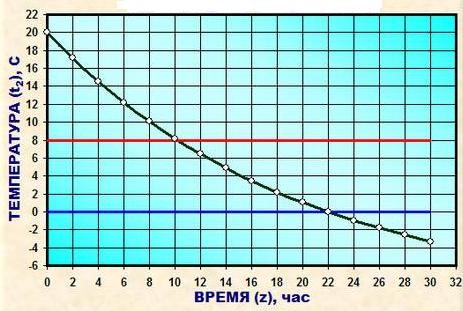 Рис. 1. Изменение температуры воздуха на объекте в зависимости от времени после отключения отопления при температуре наружного воздуха –10°С Приложение 3При оплате указыватьФИО участника, место работы, назначение платежа!Приложение 4А) Требования к научно-исследовательским и проектным работам обучающихся Общие требованияВ состав присылаемого варианта работы обучающихся входят следующие части: титульный лист, аннотация, план работы, описание работы, заключение или выводы, список используемой литературы или других источников информации, приложения, если таковые необходимы. Научно-исследовательская работа может носить: теоретико-исследовательский, опытно-экспериментальный или реферативно-исследовательский характер.Научно-исследовательская работа должна быть: актуальной для заявленной научной области, иметь, по возможности, практическую значимость, достоверность и доказательность;содержать четкие собственные взгляды и выводы по изучаемой проблеме или обобщать, систематизировать мнения других исследователей, с указанием первоисточников; идея и рассказ о работе должен быть грамотно изложен, без ошибок в заявленной научной области; работа должна иметь наглядные приложения (рисунки, чертежи, карты, графики и т.д.).Требования к текстуРабота выполняется в программе Word шрифтом Times New Roman 12 кегель через полуторный интервал между строками. Весь машинописный, рукописный или чертежный материал, который представляется в виде фотографий или сканов, должен быть хорошо читаемым.Титульный лист работыТитульный лист работы содержит следующие атрибуты: название работы, страны и населенного пункта; сведения об авторе (фамилия, имя, отчество, учебное заведение, класс) и научных руководителях (фамилия, имя, отчество, ученая степень, должность, место работы). ЗаголовкиВсе части работы: аннотация, план исследований, части основного текста  работы или параграфы имеют стандартный заголовок шрифтом Times New Roman 14 кегель. Состав работыАннотация объемом от 20 строк до 1 стандартной страницы (60 знаков в строке с учетом пробелов) должна содержать наиболее важные сведения о работе в общих чертах; в частности, включать следующую информацию: цель или идею работы; методы и приемы, которые были определяющими; основные полученные данные и результаты, - то есть все, самое ключевое. Аннотация не должна включать благодарностей и описания работы, выполненной руководителем. Аннотация оформляется на одной стандартной странице в порядке: стандартный заголовок, затем посередине слово «Аннотация», ниже текст аннотации.План работы должен состоять из логически связанных элементов и отражать все части представляемого материала. Перечисление технических структурных элементов любой учебной,  отчетной или научной работы (таких как – «титульный лист», «аннотация», «план работы», «описание работы», «введение», «основная часть», «заключение») не является авторским планом. План с авторскими названиями частей работы особенно важен при дистанционном представлении материалов.Описание работы. Текст в сопровождении иллюстраций (чертежи, графики, таблицы, фотографии) представляет собой описание исследовательской (творческой) работы. Все сокращения в тексте должны быть расшифрованы. Объем текста работы, включая формулы и список литературы, не должен превышать 10 стандартных страниц. Для иллюстраций может быть отведено дополнительно не более 10 стандартных страниц. Иллюстрации выполняются на отдельных страницах, которые размещаются после ссылок на них в основном тексте. Нумерация страниц производится в правом верхнем углу. Основной текст нумеруется арабскими цифрами, страницы иллюстраций – римскими цифрами. Список литературы или источники информации, библиография,  оформляются в конце работы и перечисляются в порядке упоминания в тексте. Сокращения в названиях источников не допускаются. Этот список должен содержать не менее трех основных источников, относящихся к предмету исследования, но не более 8. При наличии более 8 ссылок на первоисточники работа должна сопровождаться рецензией научного руководителя  объемом не более 2х страниц шрифтом Times New Roman 12 кегель с анализом значимости и актуальности проведенной работы, с пояснением роли автора в данном исследовании или проекте.Приложения следуют после источников информации и литературы и порядке, упоминаемом в тексте. Количество приложений не может быть более 10 страниц дополнительно к основному тексту также, как для любого иллюстративного материала.Если при выполнении работы были созданы компьютерные программы, то к работе прилагается соответствующее описание и архив с программой для анализа специалистами - членами жюри. Б) Комплектность материалов, направляемых для конкурсного отбора  на  Региональную НПК учителей и обучающихся «Первые ступени больших открытий» Для всех работ, представляемых на Конференцию до указанного срока (в этом году до 31.01.2024 г.), действуют общие правила представления работ. Каждая работ должна быть ПРОВЕРЕНА НА ПЛАГИАТ (используется сервис www.antiplagiat.ru). Оригинальность текста должна составлять не менее 60% от всего объема работы. Скриншот страницы с показателями проверки на плагиат должен быть прислан автором со статьей в одном архиве. Для участия в соревновании авторам работ необходимо  было пройти регистрацию с 9 января по 31 января 2024 года по ссылке https://docs.google.com/forms/d/e/1FAIpQLSfRyOzc0nMhRArF1J3fY0d7CxvThYuSyqniuikT9T8P2bM-sw/viewform?usp=sharing  Текст работы загружается на Яндекс диск или другое облачное хранилище и ссылка указывается при регистрацииНазвание архива, файла со статьей, скрин-шота должно быть одинаковым и начинаться на фамилии автора. Далее может быть поставлено главное или первое слово творческой работы и класс. Например: Иванов. Робот-сортировщик. 5 кл.В) Оформление материалов для очной защиты творческой работы Работа должна быть представлена с использованием информационных технологий в наглядном и доступном для понимания виде;На защиту выступающему предоставляется 7 минут, с учетом демонстрации действующих моделей и показа проектов; жюри имеет право прервать выступление участника, не учитывающего требования регламента мероприятия;К выступлению необходимо подготовить распечатку работы в сокращенном варианте объемом не более 10 печатных листов формата А4 (кегль 14); работа с первичным объемом до 10 печатных листов формата А4 может быть представлена без сокращений;В выступлении должны быть отражены основные результаты проведенной работы или исследования.Г) Оформление материалов для очного представления на выставке лучших творческих работЛучшие работы очного этапа Конференции приглашаются на выставку творческих работ и стендовых докладов, которая организуется на территории базовой образовательной организации МАОУ «Лицей» г. Реутов. Стендовый доклад:Стендовый доклад – это стенд-плакат размерами 100х120 см (формат А0) книжной ориентации  Стендовый доклад  должен содержать следующие разделы: название, автор, учреждение; цель исследования; материалы и методы исследования; результаты собственных исследований, включая рисунки и графики; заключение и выводы. Требования и рекомендации, предъявляемые к стендовому докладу: Наглядность (при беглом просмотре стенда у зрителя должно возникнуть представление о тематике и характере выполненной работы) Соотношение иллюстративного (фотографии, диаграммы, графики, блок-схемы) и текстового материала устанавливается примерно 1:1. При этом текст должен быть выполнен шрифтом, свободно читаемым с расстояния 50-100 см, не стоит использовать шрифт меньше 18-22 кегля (6 мм). Оптимальность (количество информации должно позволять полностью изучить стенд за 1-2 минуты) Доступность (информация должна быть представлена в доступной для участников конференции форме)           Представление действующей модели или экспериментальной установки:участникам предоставляется стол для демонстрации своей модели или эксперимента. Возможность подключения к электросети есть организует принимающая сторона (удлинители выступающие должны иметь свои).АССОЦИАЦИЯ УЧИТЕЛЕЙ И ПРЕПОДАВАТЕЛЕЙ 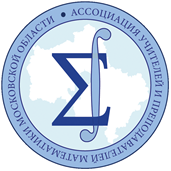 МАТЕМАТИКИМОСКОВСКОЙ ОБЛАСТИ41080, Московская область, г. Королев, проспект Космонавтов, д. 30Б, пом. I, ком. 19тел: 8-968-821-91-04;e-mail: assoc.math@gmail.comРуководителяморганов местного самоуправлениямуниципальных образованийМосковской области,осуществляющих управлениев сфере образования.Руководителям муниципальныхметодических служб.Учителям и преподавателямобразовательных организацийДля работ обучающихся Для педагогов9 января –31 января10 января - 5 февраляРегистрация участников конференции   проходит по ссылке: https://docs.google.com/forms/d/e/1FAIpQLSfRyOzc0nMhRArF1J3fY0d7CxvThYuSyqniuikT9T8P2bM-sw/viewform?usp=sharing Текст работы загружается на Яндекс диск или другое облачное хранилище и ссылка указывается при регистрацииРегистрация участников-педагогов Всем педагогам для участия в педагогической части Конференции необходимо пройти регистрацию по ссылке  https://docs.google.com/forms/d/e/1FAIpQLScJD5p0LD0xde2QntDGE6m8rLTCFge_a10u7lIGPmD0FPvapw/viewform?usp=sharing 1 февраля – 10 февраля1 февраля – 10 февраляЖюри и оргкомитет конференции проводят конкурсный отбор работ обучающихся.Оргкомитет определяет количество секций и выступающих, составляет и согласовывает программы11 февраля 16-17 февраляСписок отобранных работ конференции будет размещен на сайтах: https://lyceum-reutov.schoolmsk.ru/ и https://nf-sch4.edumsko.ru/ Предварительная программа конференции рассылается всем участникам на почту, указанную при регистрации, и размещается на сайтах: https://lyceum-reutov.schoolmsk.ru/ и https://nf-sch4.edumsko.ru/19– 20 февраля20 февраляПроведение конференции и выставки лучших работ в МАОУ «Лицей» г.о. Реутов Московской области (19.02-20.02) и МБОУ Наро-Фоминская СОШ No4 с УИОП (19.02)Проведение педагогической части конференции и выставки лучших работ в МАОУ «Лицей» г.о. Реутов Московской областиКонтакты (по работам обучающихся):Контакты (по выступлениям и работам учителей):Почтовый адрес: 143965, Московская область, г. Реутов, Южная ул., 8, МАОУ «Лицей» г. Реутов, Оргкомитет  НПК «Первые ступени больших открытий»»Электронная почта: conferenz.klenova@mail.ru Контактное лицо: Васильева Марина Викторовна, e-mail: assoc.math@gmail.com  Ковалева Светлана Яковлевна, Электронная почта: konferenz-nf@yandex.ru Законодательные материалы Конституция Российской Федерации.  Официальное издание. –  Москва: Юридическая литература, 2009. – 64 с. –ISBN 978-5-7260-1096-0. Об образовании в Российской Федерации: Федеральный закон № 273-ФЗ: [принят Государственной думой 21 декабря 2012 года: одобрен Советом Федерации 26 декабря 2012 года]. – Москва: Эксмо, 2019. – 144 с. – ISBN 978-5-04-105704-6.  О Реестре должностей федеральной государственной гражданской службы: Указ Президента РФ от 31 декабря 2005 года № 1574 // Российская газета. – 2006. – 12 января. – С. 10–12. Стандарты ГОСТ Р 7.0.100-20118. Библиографическая запись. Библиографическое описание. Общие требования и правила составления: национальный стандарт Российской Федерации: дата введения 2019-07-01. Официальное издание / Федеральное агентство по техническому регулированию. – Москва:Стандартинформ, 2018. – 124 с. Книга одного автора Смирнов, С. Д. Педагогика и психология высшего образования. От деятельности к личности: учебное пособие для студентов учреждений высшего образования / С. Д. Смирнов. –6-е изд., испр. – Москва: Aкадемия, 2014.  – 400 с. – ISBN 978-54468-0416. При наличии серии Бим-Бад, Б. М. История и теория педагогики. Очерки : учебное пособие для вузов / Б. М. Бим-Бад. – 2-е изд., испр. и доп.  – Москва: Юрайт, 2019. – 253 с. – (Авторский учебник). – ISBN 978-5-9916-8423-1.  Переводное издание Хайдеггер, М. Время и бытие. Статьи и выступления / М. Хайдеггер;  пер. с нем. В. В. Бибихина. – Москва: Республика, 1993. – 447 с. – (Мыслители ХХ в.). – ISBN 5-25001496-8. Один город, два издательства    Кузьмина, С. Ф. История русской литературы XX века: Поэзия Серебряного века: учебное пособие / С. Ф. Кузьмина. –2-е изд. – Москва: Флинта: Наука, 2009. – 396 с.  – ISBN 978-502-89349- 622-2 (Флинта) . – ISBN 978-5-02-033000-9 (Наука). Два города, два издательства Алешина, Л. С. Ленинград и окрестности: справ.-путеводитель / Л. С. Алешина. – 3-е изд., испр. и доп. – Москва: Искусство; Лейпциг: Эдицион, 1990. – 479 с.  – (Памятники искусства Советского Союза). – ISBN 5-210-00125-3. Без издательства  Симоненко, В. Е. Схемы разводки в русских народных хорах и хороводах: графическое пособие / В. Е. Симоненко. – СанктПетербург: [б. и.], 1998. – 11 с. Книга двух авторов  Сенько, Ю. В. Педагогика понимания: учебное пособие для слушателей системы дополнительного профессионального педагогического образования / Ю. В. Сенько, М. Н. Фроловская. – Москва: Дрофа, 2007.  – 192 с. – ISBN 978-5-358-00870-0. Книга трех авторов Варламова, Л. Н. Управление документацией: англо-русский аннотированный словарь стандартизированной терминологии / Л. Н. Варламова, Л. С. Баюн, К. А. Бастрикова. – Москва: Спутник+, 2017. – 398 с. — ISBN 978-5-9973-4489-4. Книга четырех авторов Описывается под заглавием, за косой чертой указывают всех авторов Управленческий учет и контроль строительных материалов и конструкций: монография / В. В. Говдя, Ж. В. Дегальцева, С. В. Чужинов, С. А. Шулепина; под общей редакцией В. В. Говдя; Министерство сельского хозяйства Российской Федерации, Кубанский государственный аграрный университет им. И. Т. Трубилина. – Краснодар: КубГАУ, 2017. – 149 с.  – ISBN 978-59500276-6-6.  Книга пяти и более авторов Описываются под заглавием. За косой чертой указывают первых трех авторов и обозначение [и др.]. При необходимости можно привести всех авторов Психология и педагогика: учебное пособие / П. И. Пидкасистый, Б. З. Вульфов, В. Д. Иванов [и др.]; под ред. П. И. Пидкасистого. – 2-е изд., перераб. и доп. – Москва: Юрайт, 2011. – 714 с. – (Основы наук). – ISBN 9785991612180. Функциональная грамотность младшего школьника: книга для учителя / Н. Ф. Виноградова, Е. Э. Кочурова, М. И. Кузнецова [и др.]; под ред. Н. Ф. Виноградовой. – Москва: Российский учебник: Вентана-Граф, 2018. – 288 с. – ISBN 978-5360-09871-3. Без авторов под заглавием Античная философия: энциклопедический словарь / редколлегия: П. П. Гайденко (председатель) [и др.]. – Москва: Прогресс-Традиция, 2008. – 896 с. – ISBN 5-89826-309-0.   Педагогическая антропология: учебное пособие / автор-сост. Б. М. Бим-Бад. – Москва: Изд-во УРАО, 1998. – 576 с. – ISBN 5204-00162-Х.  Описание тома (части) из многотомного издания Большая Российская энциклопедия: в 30 т. Том12: Исландия– Канцеляризмы. – Москва: Большая Российская  энциклопедия, 2008. – 766 с. ISBN 978-5-85270-343-9.  Жукова, Н. С. Инженерные системы и сооружения: учебное пособие: в 3 частях. Часть 1. Отопление и вентиляция / Н. С. Жукова, В. Н. Азаров; Министерство образования и науки Российской Федерации, Волгоградский государственный технический университет. – Волгоград: ВолгГТУ, 2017. – 89 с.  – ISBN 978-5-9948-2526-6.  Диссертации и авторефераты Аврамова, Е. В. Публичная библиотека в системе непрерывного библиотечно-информационного образования: специальность 05.25.03 «Библиотековедение, библиографоведение и книговедение»: дис. …  канд. пед. наук / Аврамова 	Елена 	Викторовна; 	Санкт-Петербургский государственный институт культуры. – Санкт-Петербург, 2017. –361 с.  Величковский, Б. Б. Функциональная организация рабочей памяти: специальность 19.00.01 «Общая психология, психология личности, история психологии»: автореф. дис. … доктора психологических наук / Величковский Борис Борисович; Московский 	государственный 	университет 	им. 	М. 	В. Ломоносова. – Москва, 2017. – 44 с.  Статья одного автора  Сукиасян, Э. Р. От документа – к ресурсу / Э. Р. Сукиасян // Современное библиотечно-информационное образование / СПбГУКИ, Библ.-информ. фак. – Санкт-Петербург, 2008. – Вып. 9. – С. 9–11. Полякова, М. А. Историко-педагогический компонент в системе подготовки современного педагога / М. А. Полякова // Инновационные проекты и программы в образовании. – 2020. – № 3 (69). – С. 45–53. Статья двух авторов Калинина, Г. П. Развитие научно-методической работы в Книжной палате / Г. П. Калинина, В. П. Смирнова // Российская книжная палата: славное прошлое и надежное будущее: материалы научно-методической конференции к 100-летию РКП / Информационное телеграфное агентство России (ИТАРТАСС), филиал  «Российская книжная палата»; под общей редакцией К. М. Сухорукова. – Москва: РКП, 2017. – С. 61–78. Попов, А. А. Педагогическая антропология в контексте идей самоопределения / А. А. Попов, И. Д. Проскуровская // Вопросы образования. – 2007. – № 3. – С. 186–198. Статья трех авторов Ибрагимов, С. В. Оценка работы в условиях Севера / С. В. Ибрагимов, В. Р. Корзун, Л. И. Стасюк // Транспортные проблемы Сибирского региона: сборник  научных трудов – Иркутск: ИрГУПС, 2005. – Ч. 2. – С. 67–68. Потапова, Р. К. К опыту создания баз данных неологизмов молодежной речи конца ХХ – нач. ХХI в. / Р. К. Потапова, В. В. Потапов, К. А. Тихонова // Вестник МГУ. – 2003. – № 5. – С. 117–127.   Статья из газеты Булгакова, О. Уникальный прибор / О. Булгакова // Красное знамя. – 2008. – 21 марта (№ 18). – С. 3. Сайт в сети Интернет Государственный Эрмитаж: [сайт]. – Санкт-Петербург, 1998 . – URL: http://www.hermitagemuseum.org/wps/portal/hermitage (дата обращения: 16.08.2017). Статья с сайта Порядок присвоения номера ISBN  // Российская книжнаяпалата: [сайт]. – 2018. – URL: http://bookchamber.ru/isbn.html (дата обращения: 22.05.2018).  Хуторской, А. В. Методологические основания применения компетентностного подхода к проектированию образования / А. В. Хуторской // Педагогика высшей школы. – 2017. – № 12 (218). – С. 85–91. – URL: https://vovr.elpub.ru/jour/article/view/1228/1047 (дата обращения:10.11.2020). Книги из ЭБС Информационные технологии / Е. З. Власова, Д. А. Гвасалия, С. В. Гончарова, Н. А. Карпова; Рос. гос. пед. ун-т им. А. И. Герцена. – Санкт-Петербург: РГПУ им. А. И. Герцена, 2011. – URL: http://biblioclub.ru/index.php?page=book&id=428377 (дата обращения 23.03.2019). Книги  Kornetov, G.B. (2013). Istoriya pedagoghiki za rubezhom s drevneyshikh vremyon do nachala XXI veka: monografiya [History of foreign pedagogy since the ancient times till the beginning of the XXI century: monograph]. Moskva: ASOU. Meshcheriakov B.G., & Zinchenko V. P. (Eds). (2006). Bolshoi psikhologicheskii slovar [Unabridged dictionary of psychology]. (3rd edition). Sankt Peterburg: PRAIM–EVROZNAK.  Pushkin, A.S. (2018). Skazka o rybake i rybke [The tale of the fisherman and the fish] (O. Kulikova, Ed.). Moskva: Strekoza. (Original work published 1835). Torino, G. C., Rivera, D. P., Capodilupo, C. M., Nadal, K. L., & Sue, D. W. (Eds.). (2019). Microaggression theory: Influence and implications. John Wiley & Sons. https://doi.org/10.1002/9781119466642 Глава в книге Klarin, M.V. (1993) Kilpatrick. In V.V., Davydov (Ed.). Rossiiskaia pedagogicheskaia entsiklopediia: v 2 t. [Russian encyclopedia of education: 2 vols.] (vol. 1, A-M, p 430). Moskva: Bolshaia Rossiiskaia entsiklopediia. Troy, B.N. (2015). APA citation rules. In S.T, Williams (Ed.). A guide to citation rules (2nd ed., pp. 50-95). New York: Publishers. Диссертация 7. Ivanov, O.N. (2018). Nazvaniye dissertatsii [Perevod nazvaniya ] (Publication No. 22621448 если есть) [Doctoral dissertation, University of Southern California]. ProQuest Dissertations & Theses Global. 8. Ivanov, O.N. (2018). Nazvaniye dissertatsii [Perevod nazvaniya ][PhD thesis, Moscow State University]. Murdoch University Research Repository 	(если 	есть). https://researchrepository.murdoch.edu.au/id/eprint/24254/ Статья в журнале 9. Isupova, O.G. (2018). Anatomy of a stalled revolution: processes of reproduction and change in Russian women’s gender ideologies. Gender 	& 	Society, 	32(4), 	441–468. https://doi.org/10.1177/0891243218776309 10. Sternina, T.L. (2010) Sotsialnoe proektirovanie: pedagogicheskii kontekst [Social design: the educational context]. Psikhologiia i pedagogika: metodika i problemy prakticheskogo primeneniia, 11 (3), 180–184. Статья в газете 11. Ivanov, O.N. (2017, December 1). Nazvaniye statji [Perevod]. Nazvaniye gazety, Nazvaniye rubriki, pp.9. Retrieved from  https://www.mendeley.com/reference-management/reference-manager Электронный ресурс 12. Lapshin A. Chto takoe trening i zachem on nuzhen? Tseli i vidy treningov [What is a training and what’s the good of it? Aims and types of trainings]. Retrieved from https://www.syl.ru/article/167973/new_chto-takoe-trening-i-zachemon-nujen-tseli-i-vidyi-treningov Цвет символов Цвет фона Цвет символов Черный Серый Белый Красный Плохо Отлично Хорошо Синий Плохо Плохо Хорошо Зеленый Отлично Плохо Плохо Малиновый Отлично Отлично Отлично Желтый Хорошо Плохо Плохо Официальное наименованиеАссоциация учителей и преподавателей математики Московской областиСокращенное наименование Ассоциация учителей математикиИНН5018199587КПП501801001ОГРН/ОГРНИП1195000002450Расчетный счет40703810940000005420Наименование банкаПАО СБЕРБАНКБИК банка получателя044525225Корр. Счет30101810400000000225ИНН банка7707083893КПП банка773643002Юридический адрес Ассоциации141080, Московская область, г. Королев, проспект Космонавтов, дом 30Б, пом. I, ком. 19ИзвещениеКассирФорма № ПД-4АССОЦИАЦИЯ УЧИТЕЛЕЙ МАТЕМАТИКИФорма № ПД-4АССОЦИАЦИЯ УЧИТЕЛЕЙ МАТЕМАТИКИФорма № ПД-4АССОЦИАЦИЯ УЧИТЕЛЕЙ МАТЕМАТИКИФорма № ПД-4АССОЦИАЦИЯ УЧИТЕЛЕЙ МАТЕМАТИКИФорма № ПД-4АССОЦИАЦИЯ УЧИТЕЛЕЙ МАТЕМАТИКИФорма № ПД-4АССОЦИАЦИЯ УЧИТЕЛЕЙ МАТЕМАТИКИФорма № ПД-4АССОЦИАЦИЯ УЧИТЕЛЕЙ МАТЕМАТИКИФорма № ПД-4АССОЦИАЦИЯ УЧИТЕЛЕЙ МАТЕМАТИКИФорма № ПД-4АССОЦИАЦИЯ УЧИТЕЛЕЙ МАТЕМАТИКИФорма № ПД-4АССОЦИАЦИЯ УЧИТЕЛЕЙ МАТЕМАТИКИИзвещениеКассир(наименование получателя платежа) (наименование получателя платежа) (наименование получателя платежа) (наименование получателя платежа) (наименование получателя платежа) (наименование получателя платежа) (наименование получателя платежа) (наименование получателя платежа) (наименование получателя платежа) (наименование получателя платежа) ИзвещениеКассир50181995875018199587407038109400000054204070381094000000542040703810940000005420407038109400000054204070381094000000542040703810940000005420ИзвещениеКассир (ИНН получателя платежа)                                                       (номер счета получателя платежа) (ИНН получателя платежа)                                                       (номер счета получателя платежа) (ИНН получателя платежа)                                                       (номер счета получателя платежа) (ИНН получателя платежа)                                                       (номер счета получателя платежа) (ИНН получателя платежа)                                                       (номер счета получателя платежа) (ИНН получателя платежа)                                                       (номер счета получателя платежа) (ИНН получателя платежа)                                                       (номер счета получателя платежа) (ИНН получателя платежа)                                                       (номер счета получателя платежа) (ИНН получателя платежа)                                                       (номер счета получателя платежа) (ИНН получателя платежа)                                                       (номер счета получателя платежа)ИзвещениеКассирПАО СБЕРБАНКПАО СБЕРБАНКПАО СБЕРБАНКПАО СБЕРБАНКПАО СБЕРБАНКПАО СБЕРБАНКБИКБИК044525225ИзвещениеКассир (наименование банка получателя платежа) (наименование банка получателя платежа) (наименование банка получателя платежа) (наименование банка получателя платежа) (наименование банка получателя платежа) (наименование банка получателя платежа) (наименование банка получателя платежа) (наименование банка получателя платежа) (наименование банка получателя платежа) (наименование банка получателя платежа)ИзвещениеКассирНомер кор./сч. банка получателя платежаНомер кор./сч. банка получателя платежаНомер кор./сч. банка получателя платежаНомер кор./сч. банка получателя платежаНомер кор./сч. банка получателя платежа3010181040000000022530101810400000000225301018104000000002253010181040000000022530101810400000000225ИзвещениеКассирВзнос за сертификат Конференции Первые ступени Взнос за сертификат Конференции Первые ступени Взнос за сертификат Конференции Первые ступени Взнос за сертификат Конференции Первые ступени Взнос за сертификат Конференции Первые ступени Взнос за сертификат Конференции Первые ступени ИзвещениеКассир                       (наименование платежа)                                                               (номер лицевого счета (код) плательщика)                       (наименование платежа)                                                               (номер лицевого счета (код) плательщика)                       (наименование платежа)                                                               (номер лицевого счета (код) плательщика)                       (наименование платежа)                                                               (номер лицевого счета (код) плательщика)                       (наименование платежа)                                                               (номер лицевого счета (код) плательщика)                       (наименование платежа)                                                               (номер лицевого счета (код) плательщика)                       (наименование платежа)                                                               (номер лицевого счета (код) плательщика)                       (наименование платежа)                                                               (номер лицевого счета (код) плательщика)                       (наименование платежа)                                                               (номер лицевого счета (код) плательщика)                       (наименование платежа)                                                               (номер лицевого счета (код) плательщика)ИзвещениеКассирФ.И.О. плательщика:ИзвещениеКассирАдрес плательщика:ИзвещениеКассирСумма платежа: 300 руб.   00   коп.   Сумма платы за услуги: _______ руб. _____копСумма платежа: 300 руб.   00   коп.   Сумма платы за услуги: _______ руб. _____копСумма платежа: 300 руб.   00   коп.   Сумма платы за услуги: _______ руб. _____копСумма платежа: 300 руб.   00   коп.   Сумма платы за услуги: _______ руб. _____копСумма платежа: 300 руб.   00   коп.   Сумма платы за услуги: _______ руб. _____копСумма платежа: 300 руб.   00   коп.   Сумма платы за услуги: _______ руб. _____копСумма платежа: 300 руб.   00   коп.   Сумма платы за услуги: _______ руб. _____копСумма платежа: 300 руб.   00   коп.   Сумма платы за услуги: _______ руб. _____копСумма платежа: 300 руб.   00   коп.   Сумма платы за услуги: _______ руб. _____копСумма платежа: 300 руб.   00   коп.   Сумма платы за услуги: _______ руб. _____копИзвещениеКассирИтого ______________ руб. ______ коп.       “______”_____________________ 201___г.Итого ______________ руб. ______ коп.       “______”_____________________ 201___г.Итого ______________ руб. ______ коп.       “______”_____________________ 201___г.Итого ______________ руб. ______ коп.       “______”_____________________ 201___г.Итого ______________ руб. ______ коп.       “______”_____________________ 201___г.Итого ______________ руб. ______ коп.       “______”_____________________ 201___г.Итого ______________ руб. ______ коп.       “______”_____________________ 201___г.Итого ______________ руб. ______ коп.       “______”_____________________ 201___г.Итого ______________ руб. ______ коп.       “______”_____________________ 201___г.Итого ______________ руб. ______ коп.       “______”_____________________ 201___г.ИзвещениеКассирС условиями приема указанной в платежном документе суммы, в т. ч. с суммой взимаемой платы за услуги банка ознакомлен и согласен.                                                                                        Подпись плательщикаС условиями приема указанной в платежном документе суммы, в т. ч. с суммой взимаемой платы за услуги банка ознакомлен и согласен.                                                                                        Подпись плательщикаС условиями приема указанной в платежном документе суммы, в т. ч. с суммой взимаемой платы за услуги банка ознакомлен и согласен.                                                                                        Подпись плательщикаС условиями приема указанной в платежном документе суммы, в т. ч. с суммой взимаемой платы за услуги банка ознакомлен и согласен.                                                                                        Подпись плательщикаС условиями приема указанной в платежном документе суммы, в т. ч. с суммой взимаемой платы за услуги банка ознакомлен и согласен.                                                                                        Подпись плательщикаС условиями приема указанной в платежном документе суммы, в т. ч. с суммой взимаемой платы за услуги банка ознакомлен и согласен.                                                                                        Подпись плательщикаС условиями приема указанной в платежном документе суммы, в т. ч. с суммой взимаемой платы за услуги банка ознакомлен и согласен.                                                                                        Подпись плательщикаС условиями приема указанной в платежном документе суммы, в т. ч. с суммой взимаемой платы за услуги банка ознакомлен и согласен.                                                                                        Подпись плательщикаС условиями приема указанной в платежном документе суммы, в т. ч. с суммой взимаемой платы за услуги банка ознакомлен и согласен.                                                                                        Подпись плательщикаС условиями приема указанной в платежном документе суммы, в т. ч. с суммой взимаемой платы за услуги банка ознакомлен и согласен.                                                                                        Подпись плательщикаКвитанция КассирКвитанция КассирАССОЦИАЦИЯ УЧИТЕЛЕЙ МАТЕМАТИКИАССОЦИАЦИЯ УЧИТЕЛЕЙ МАТЕМАТИКИАССОЦИАЦИЯ УЧИТЕЛЕЙ МАТЕМАТИКИАССОЦИАЦИЯ УЧИТЕЛЕЙ МАТЕМАТИКИАССОЦИАЦИЯ УЧИТЕЛЕЙ МАТЕМАТИКИАССОЦИАЦИЯ УЧИТЕЛЕЙ МАТЕМАТИКИАССОЦИАЦИЯ УЧИТЕЛЕЙ МАТЕМАТИКИАССОЦИАЦИЯ УЧИТЕЛЕЙ МАТЕМАТИКИАССОЦИАЦИЯ УЧИТЕЛЕЙ МАТЕМАТИКИАССОЦИАЦИЯ УЧИТЕЛЕЙ МАТЕМАТИКИКвитанция Кассир(наименование получателя платежа) (наименование получателя платежа) (наименование получателя платежа) (наименование получателя платежа) (наименование получателя платежа) (наименование получателя платежа) (наименование получателя платежа) (наименование получателя платежа) (наименование получателя платежа) (наименование получателя платежа) Квитанция Кассир50181995875018199587407038109400000054204070381094000000542040703810940000005420407038109400000054204070381094000000542040703810940000005420Квитанция Кассир (ИНН получателя платежа)                                               (номер счета получателя платежа) (ИНН получателя платежа)                                               (номер счета получателя платежа) (ИНН получателя платежа)                                               (номер счета получателя платежа) (ИНН получателя платежа)                                               (номер счета получателя платежа) (ИНН получателя платежа)                                               (номер счета получателя платежа) (ИНН получателя платежа)                                               (номер счета получателя платежа) (ИНН получателя платежа)                                               (номер счета получателя платежа) (ИНН получателя платежа)                                               (номер счета получателя платежа) (ИНН получателя платежа)                                               (номер счета получателя платежа) (ИНН получателя платежа)                                               (номер счета получателя платежа)Квитанция КассирПАО СБЕРБАНКПАО СБЕРБАНКПАО СБЕРБАНКПАО СБЕРБАНКПАО СБЕРБАНКПАО СБЕРБАНКБИКБИК044525225Квитанция Кассир                     (наименование банка получателя платежа)                     (наименование банка получателя платежа)                     (наименование банка получателя платежа)                     (наименование банка получателя платежа)                     (наименование банка получателя платежа)                     (наименование банка получателя платежа)                     (наименование банка получателя платежа)                     (наименование банка получателя платежа)                     (наименование банка получателя платежа)                     (наименование банка получателя платежа)Квитанция КассирНомер кор./сч. банка получателя платежаНомер кор./сч. банка получателя платежаНомер кор./сч. банка получателя платежаНомер кор./сч. банка получателя платежаНомер кор./сч. банка получателя платежа3010181040000000022530101810400000000225301018104000000002253010181040000000022530101810400000000225Квитанция КассирВзнос за сертификат Конференции Первые ступениВзнос за сертификат Конференции Первые ступениВзнос за сертификат Конференции Первые ступениВзнос за сертификат Конференции Первые ступениВзнос за сертификат Конференции Первые ступениВзнос за сертификат Конференции Первые ступениКвитанция Кассир                       (наименование платежа)                                                               (номер лицевого счета (код) плательщика)                       (наименование платежа)                                                               (номер лицевого счета (код) плательщика)                       (наименование платежа)                                                               (номер лицевого счета (код) плательщика)                       (наименование платежа)                                                               (номер лицевого счета (код) плательщика)                       (наименование платежа)                                                               (номер лицевого счета (код) плательщика)                       (наименование платежа)                                                               (номер лицевого счета (код) плательщика)                       (наименование платежа)                                                               (номер лицевого счета (код) плательщика)                       (наименование платежа)                                                               (номер лицевого счета (код) плательщика)                       (наименование платежа)                                                               (номер лицевого счета (код) плательщика)                       (наименование платежа)                                                               (номер лицевого счета (код) плательщика)Квитанция КассирФ.И.О. плательщика:Квитанция КассирАдрес плательщика:Квитанция КассирСумма платежа:   300  руб.     00    коп.   Сумма платы за услуги: ____ руб. ____коп.Сумма платежа:   300  руб.     00    коп.   Сумма платы за услуги: ____ руб. ____коп.Сумма платежа:   300  руб.     00    коп.   Сумма платы за услуги: ____ руб. ____коп.Сумма платежа:   300  руб.     00    коп.   Сумма платы за услуги: ____ руб. ____коп.Сумма платежа:   300  руб.     00    коп.   Сумма платы за услуги: ____ руб. ____коп.Сумма платежа:   300  руб.     00    коп.   Сумма платы за услуги: ____ руб. ____коп.Сумма платежа:   300  руб.     00    коп.   Сумма платы за услуги: ____ руб. ____коп.Сумма платежа:   300  руб.     00    коп.   Сумма платы за услуги: ____ руб. ____коп.Сумма платежа:   300  руб.     00    коп.   Сумма платы за услуги: ____ руб. ____коп.Сумма платежа:   300  руб.     00    коп.   Сумма платы за услуги: ____ руб. ____коп.Квитанция КассирИтого ___________ руб. _____ коп.                 “________”________________________ 201___г.Итого ___________ руб. _____ коп.                 “________”________________________ 201___г.Итого ___________ руб. _____ коп.                 “________”________________________ 201___г.Итого ___________ руб. _____ коп.                 “________”________________________ 201___г.Итого ___________ руб. _____ коп.                 “________”________________________ 201___г.Итого ___________ руб. _____ коп.                 “________”________________________ 201___г.Итого ___________ руб. _____ коп.                 “________”________________________ 201___г.Итого ___________ руб. _____ коп.                 “________”________________________ 201___г.Итого ___________ руб. _____ коп.                 “________”________________________ 201___г.Итого ___________ руб. _____ коп.                 “________”________________________ 201___г.Квитанция КассирС условиями приема указанной в платежном документе суммы, в т. ч. с суммой взимаемой платы за услуги банка ознакомлен и согласен.                                                                                        Подпись плательщикаС условиями приема указанной в платежном документе суммы, в т. ч. с суммой взимаемой платы за услуги банка ознакомлен и согласен.                                                                                        Подпись плательщикаС условиями приема указанной в платежном документе суммы, в т. ч. с суммой взимаемой платы за услуги банка ознакомлен и согласен.                                                                                        Подпись плательщикаС условиями приема указанной в платежном документе суммы, в т. ч. с суммой взимаемой платы за услуги банка ознакомлен и согласен.                                                                                        Подпись плательщикаС условиями приема указанной в платежном документе суммы, в т. ч. с суммой взимаемой платы за услуги банка ознакомлен и согласен.                                                                                        Подпись плательщикаС условиями приема указанной в платежном документе суммы, в т. ч. с суммой взимаемой платы за услуги банка ознакомлен и согласен.                                                                                        Подпись плательщикаС условиями приема указанной в платежном документе суммы, в т. ч. с суммой взимаемой платы за услуги банка ознакомлен и согласен.                                                                                        Подпись плательщикаС условиями приема указанной в платежном документе суммы, в т. ч. с суммой взимаемой платы за услуги банка ознакомлен и согласен.                                                                                        Подпись плательщикаС условиями приема указанной в платежном документе суммы, в т. ч. с суммой взимаемой платы за услуги банка ознакомлен и согласен.                                                                                        Подпись плательщикаС условиями приема указанной в платежном документе суммы, в т. ч. с суммой взимаемой платы за услуги банка ознакомлен и согласен.                                                                                        Подпись плательщика